Insert Date here: Month, Day, Year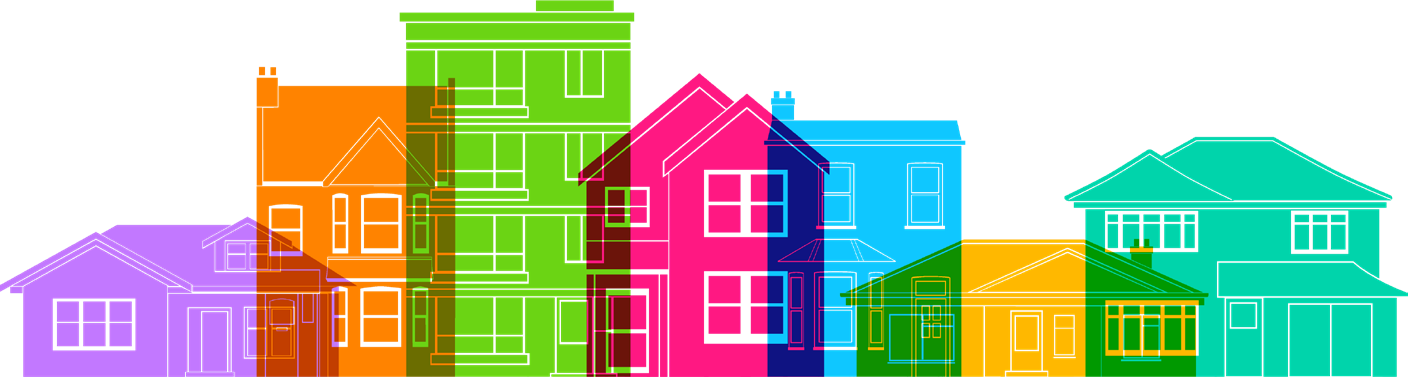 Housing Choice Voucher ProgramLandlord SymposiumHousing Choice Voucher Overview This session is designed to provide basic information for landlords and property owners who are interested in learning the basics of the Housing Choice Voucher Program.HCV Program BasicsLocal contextBenefits to the landlordKey program details, how things workProgram UpdatesThis session will cover any recent changes in the Housing Choice Voucher program, or upcoming changes to expect.Staff ChangesProcedural updates, improvements - always keeping in mind how this will benefit the landlords, or how it responds to a landlord concernPolicy changes and/or proposed policy changesAreas needing landlord inputLocal, state or national policy changes that are relevant to the landlord communityHeadline TopicBackground of the topicWhy this is relevant to the landlord communityWhy this is relevant to the PHA communityAction stepsSummaryQuestion and AnswersOpen or guided sessionInsert Your PHA Logo Here